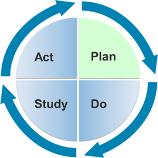 Learning Guide 3.1 Environment- Setting the Stage: Pre-ModuleObjectivesIdentify the challenges practitioners face when adapting the physical, social, and temporal environment to support children’s learning and development across domains. DescriptionIn this activity, learners will complete “talking drawings” to think of how a practitioner might adapt the environment to support a child’s development and learning.Materials/ResourcesColored pencils, markers, or crayonsBlank paperFacilitator InstructionsView Module 3: Environment “Setting the Stage.”Instruct learners to choose from the following questions and create a “talking drawing”* to brainstorm ideas for how Judy can adapt the environment and support the family in making environmental adaptations. Emphasize that this is simply a brainstorming session and there are no “right” and “wrong” answers. How can Judy help Erica make changes to the physical space to facilitate Tyler’s independence?What materials might Judy suggest that would help Tyler be able to fully participate in activities?Where are there opportunities to make accommodations during Erica and Tyler’s everyday activities and routines?In what ways can Erica make sure she is responding appropriately to Tyler’s requests?Ask learners to save or collect the “talking drawings” to revisit after engaging in Module 3 content.*Talking Drawings involve translating the mental images that we develop into simple drawings. The drawings then become the basis for exploring our understanding and a bridge for assisting and enhancing learning. Suggested AssessmentNoneNOTE: Remember to complete Module 3: Environment- Setting the Stage: The Wrap-Up after learners have had the opportunity to engage in module content!Distance Learning TipsLearners can complete their “talking drawings” and upload videos of themselves explaining their “talking drawings.”Related Content: Module 3, Setting the Stage Instructional Method: BrainstormLevel: BeginnerEstimated Time Needed: 10-15 minutesLearner Form: None